Pago 1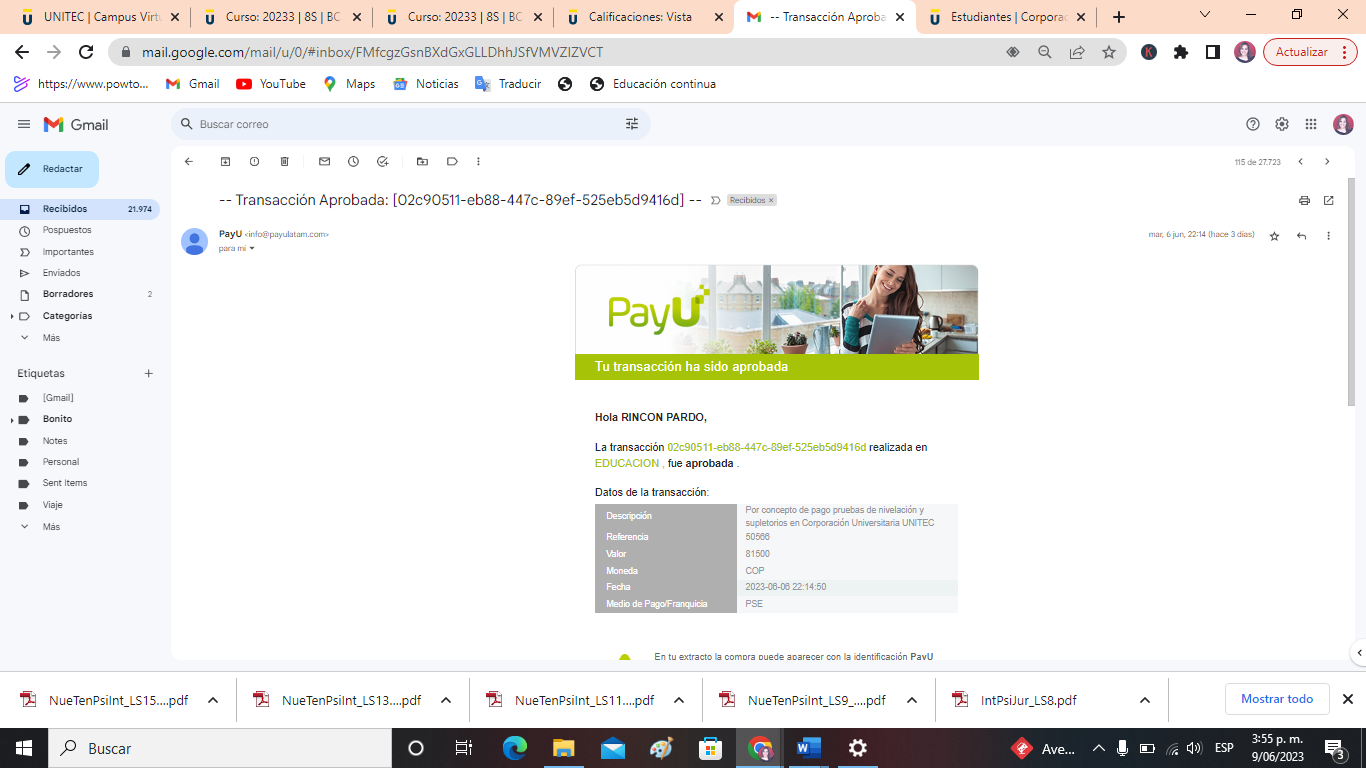 Pago 2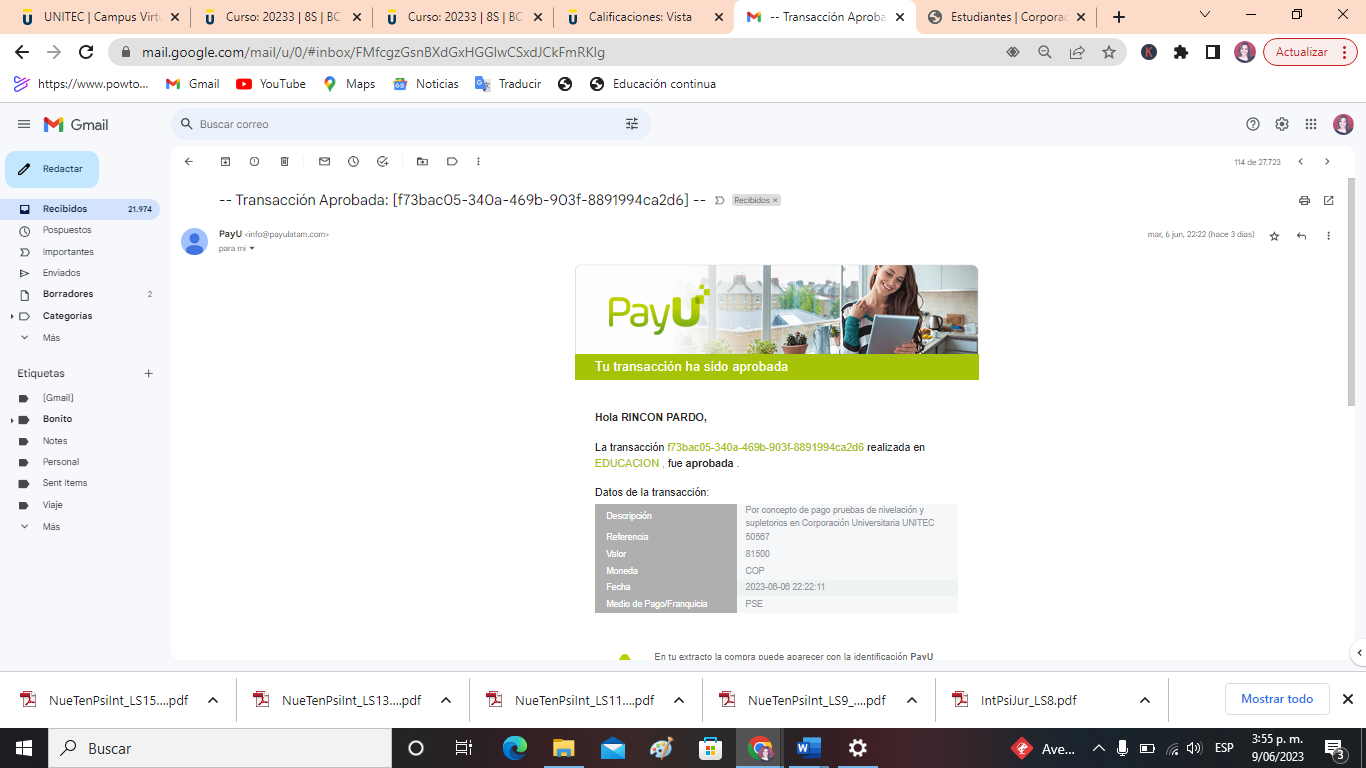 Pago 3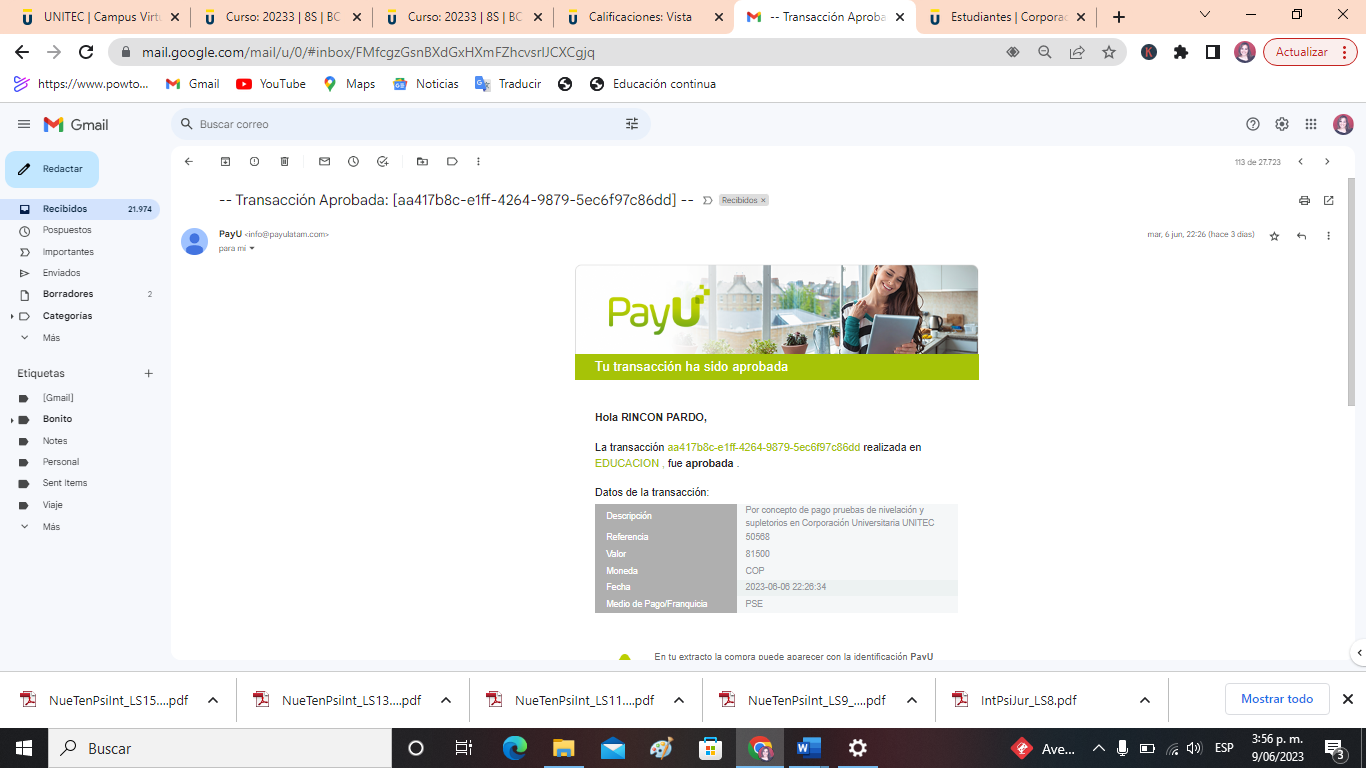 